Kortet viser de 85 parceller, som er med i Grundejerforeningen Fredegaarden.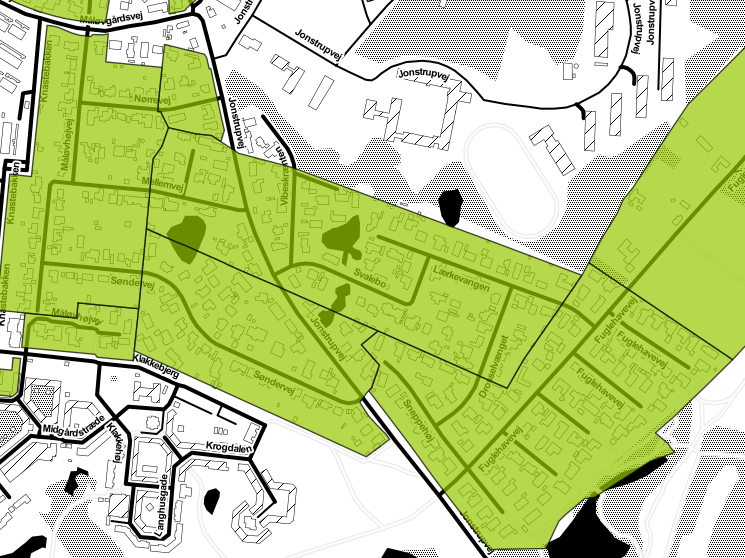 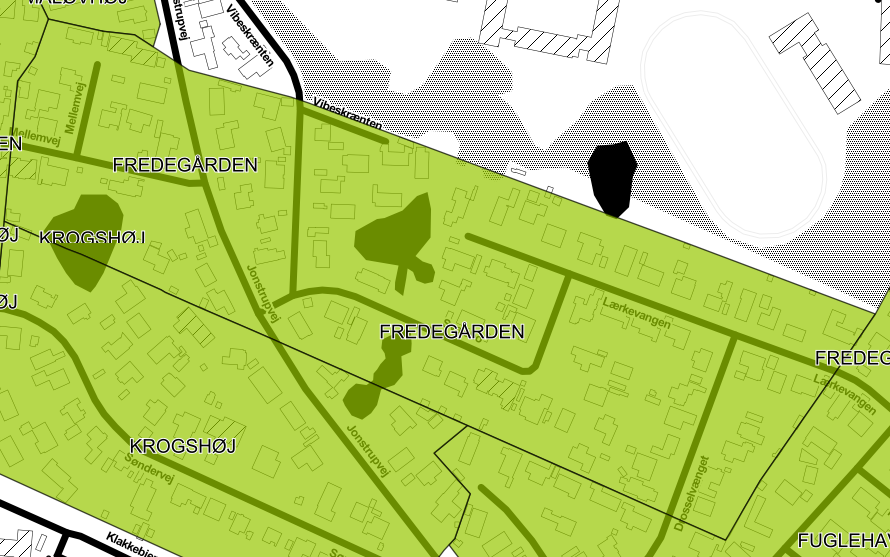 